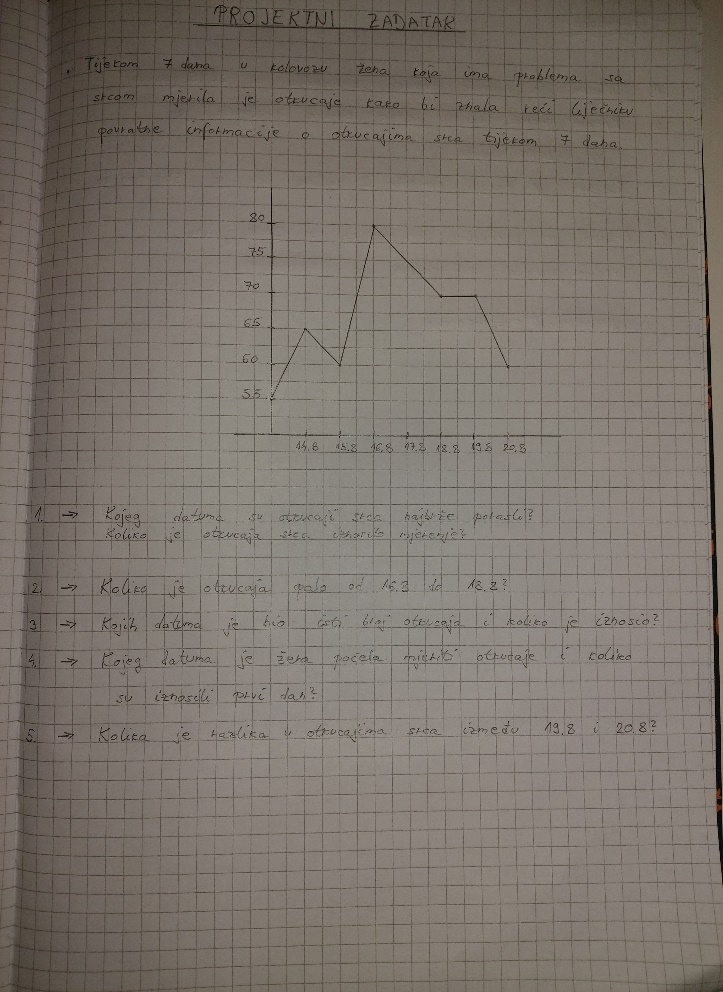 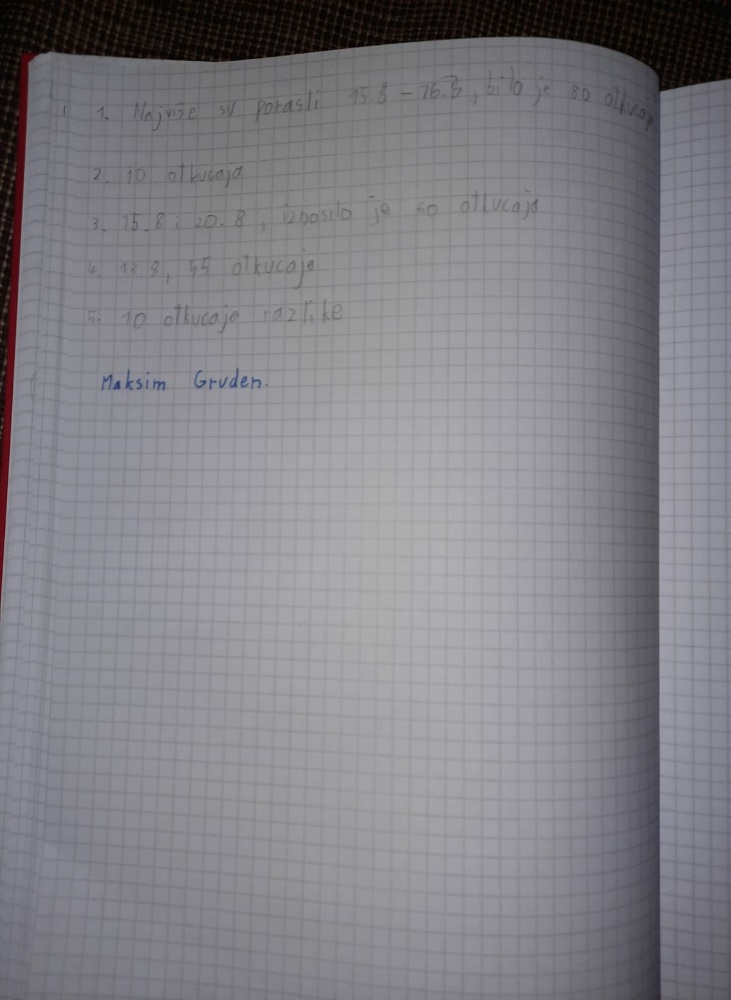 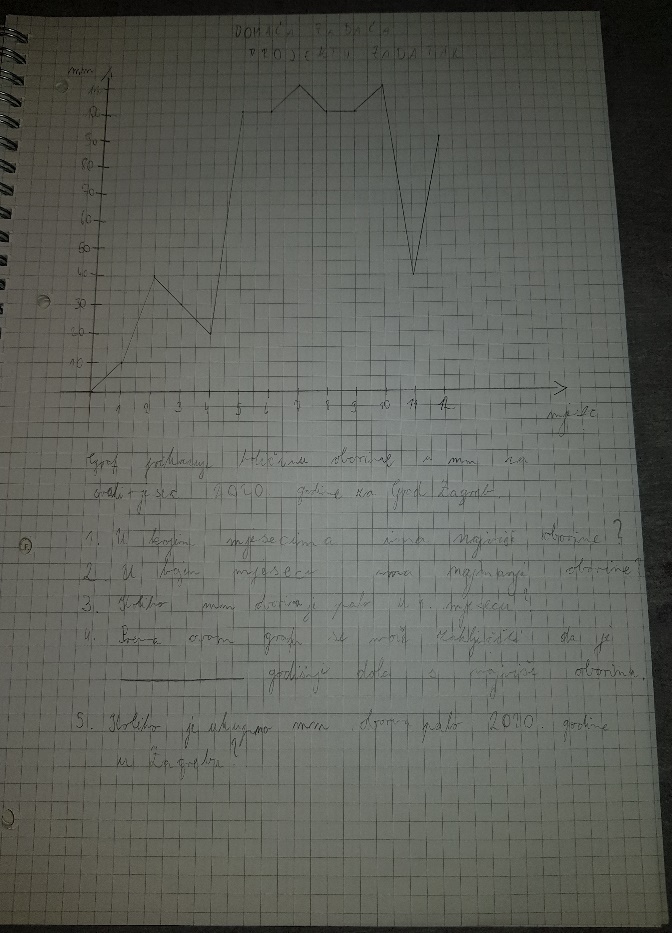 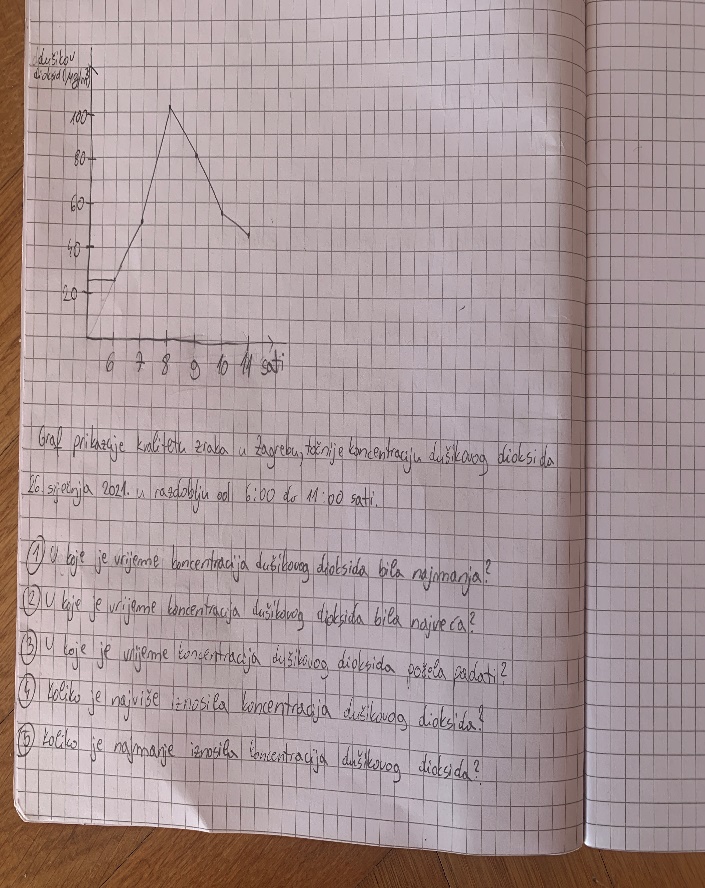 Naziv projekta:Naziv projekta:LINEARNA FUNKCIJA I LINIJSKI DIJAGRAMPredmetno područje:Predmetno područje:matematikaVoditelj (koordinator) projekta:Voditelj (koordinator) projekta:Nevenka Uldrih Jurlić, prof.mentorSudionici projekta:Sudionici projekta:učenici 1.c, 1.d i 1.e razredaVrijeme održavanja:Vrijeme održavanja:siječanj – veljača 2021. (prvi dio projekta je odrađen u online nastavi)Opis projekta:Opis projekta:(Online nastava)U projektnom zadatku učenici će digitalnim alatima pronaći podatke (tablične ili prikazane na neki drugi način) iz teme koju sami odaberu (iz poslovanja poslovnih subjekata, DHMZ, Državni zavod za statistiku…). Podatci koje odaberu moraju biti prikazivi linearnom funkcijom ili po dijelovima linearnom funkcijom (linijskim dijagramom). Zadatak učenika je da te podatke, koristeći usvojena znanja prikažu grafički, kreiraju 5 pitanja vezanih uz temu i svoju obrađenu temu s pitanjima pošalju učeniku s prvim većim rednim brojem u imeniku (posljednji u imeniku šaljem učeniku s rednim brojem 1.). Nakon proučavanja dobivenih podataka i odgovaranja na pitanja, učenici vraćaju projektni zadatak s odgovorima svom pošiljatelju koji evaluira odgovore. Na kraju slijedi zajednička analiza pitanja i odgovora učenika (koja su najčešća pitanja, koji odgovori su najčešće točni , a koji netočni, ponavljaju li se ista pitanja, kako loše postavljeno pitanje može polučiti i pogrešan odgovor, …) Ciljevi projekta:obrazovni:Usvajanje sadržaja teme primjene linearne funkcije, spoznati vrijednost njene primjene u svakodnevnom životu, osvijestiti važnost grafičkog prikaza funkcijeCiljevi projekta:odgojni:sagledati važnost suradnje, osvijestiti važnost točnosti i jasnoće u usmenom i pisanom izražavanju u školi i izvan njeCiljevi projekta:funkcionalni:učenici će razviti vještinu pronalaženja i tumačenja podataka  u digitalnom svijetu, spoznati važnost temeljite obrade odabrane teme, iskazati kreativnost osmišljavanjem pitanja vezanih uz temu projektnog zadatka, razviti sposobnost odvajanja važnih od nevažnih informacija u digitalnom svijetu, …Način realizacije (metodeNačin realizacije (metodeOblici rada:Oblici rada:individualni, istraživački radProjektne aktivnosti:Projektne aktivnosti:izlaganje projektnog zadatka i davanje uputa za radbiranje tema (učenici)istraživanje i pronalaženje potrebnih podatakaobrada podataka (odgovaraju li uvjetima projekta)izrada projektnog zadatka s pitanjimaslanje zadatka i pitanja kolegiodgovaranje na pitanja kolegapovrat dokumenta pošiljateljuvrednovanje odgovora (vrednuju učenici)slanje projektnog zadatka predmetnoj nastavniciprovjera projekatazajednička evaluacija (online)Evaluacija projekta:Evaluacija projekta:- praćenje (online) po etapama realizacije projekta (učenici – profesorica),- evaluacija ideja i realizacije projekta učenika na kraju projekta.Prezentacija projekta:Prezentacija projekta:veljača 2021. godine